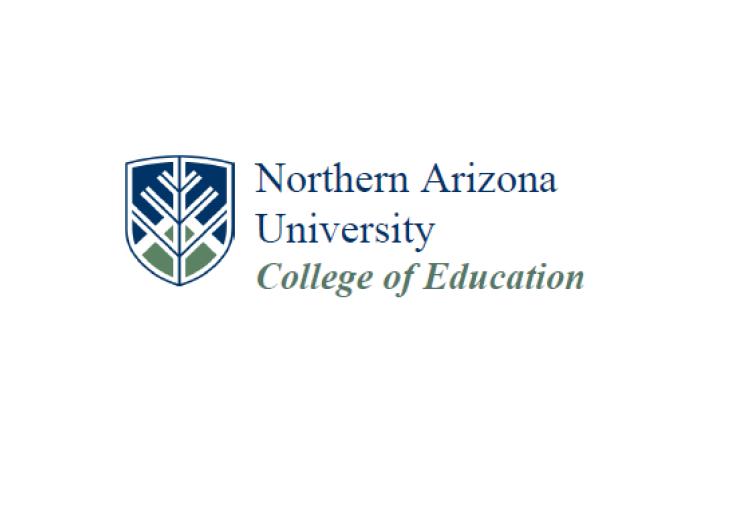 Graduate Assistanceship / Tuition Waiver Application2017 - 2018 Academic Year Graduate Assistanceship	OR	 Tuition Waiver  Academic Year	OR	 Fall Only	OR	 Spring OnlyAny College of Education student may apply for a Graduate Assistanceship in our department, but only Educational Specialties students may apply for a tuition waiver in our department.  If you are an Educational Specialties student and apply for a Graduate Assistanceship, you will automatically be considered for a tuition waiver if you are not selected for a GA position. A Graduate Assistanceship includes a full tuition waiver as part of the GA benefits that covers both in-state and out-of-state tuition.Graduate Assistanceship applicants must attach a current resume or CV.Tuition waiver applicants must attach current unofficial transcripts.Departmental tuition waivers cover in-state tuition portion for in-state applicants and out-of-state tuition portion for out-of-state/International applicants.  Out-of-state/International applicants that receive a waiver will still be responsible for the in-state portion of their tuition.  Out-of-state/International applicants that have their out-of-state tuition waived through another program (WRGP or similar program) will be ineligible to receive a tuition waiver.All waiver recipients (either through GA or tuition waiver) will still be responsible for student fees.  Waivers cover tuition portion only.Applicant Information (All Applicants)Applicant Information (All Applicants)Applicant Information (All Applicants)Applicant Information (All Applicants)Applicant Information (All Applicants)Applicant Information (All Applicants)Applicant Information (All Applicants)Applicant Information (All Applicants)Applicant Information (All Applicants)Applicant Information (All Applicants)Applicant Information (All Applicants)Applicant Information (All Applicants)Applicant Information (All Applicants)Applicant Information (All Applicants)Applicant Information (All Applicants)Applicant Information (All Applicants)Full Name:Full Name:	Last 	Last 	Last 	Last 	Last 	Last 	Last 	Last 	Last 	Last FirstFirstFirstFirstM.I.M.I.Address:Address:Street AddressStreet AddressStreet AddressStreet AddressStreet AddressStreet AddressStreet AddressStreet AddressStreet AddressStreet AddressStreet AddressStreet AddressApartment/Unit #Apartment/Unit #CityCityCityCityCityCityCityCityCityCityStateStateZIP CodeZIP CodeHome Phone:Home Phone:Cell Phone:Cell Phone:Cell Phone:Cell Phone:Cell Phone:email address:email address:NAU ID Number:NAU ID Number:NAU ID Number:NAU ID Number:NAU ID Number:Academic Program Information (All Applicants)Academic Program Information (All Applicants)Academic Program Information (All Applicants)Academic Program Information (All Applicants)Academic Program Information (All Applicants)Academic Program Information (All Applicants)Academic Program Information (All Applicants)Academic Program Information (All Applicants)Academic Program Information (All Applicants)Academic Program Information (All Applicants)Academic Program Information (All Applicants)Academic Program Information (All Applicants)Academic Program Information (All Applicants)Academic Program Information (All Applicants)Academic Program Information (All Applicants)Academic Program Information (All Applicants)Degree PursuingDegree PursuingDegree PursuingDegree PursuingDegree PursuingDegree PursuingDegree PursuingDegree PursuingDegree PursuingDegree PursuingDegree PursuingDegree PursuingDegree PursuingDegree PursuingDegree PursuingDegree PursuingMastersMastersMastersDoctorateDoctorateDoctorateDoctorateProgramProgramProgramSemester/Year Began ProgramSemester/Year Began ProgramSemester/Year Began ProgramSemester/Year Began ProgramExpected Semester/Year of GraduationExpected Semester/Year of GraduationExpected Semester/Year of GraduationExpected Semester/Year of GraduationExpected Semester/Year of GraduationExpected Semester/Year of GraduationExpected Semester/Year of GraduationUnits Completed Units Completed Units Completed Units Completed Units RemainingUnits RemainingUnits RemainingUnits RemainingUnits RemainingUnits RemainingUnits RemainingProgram GPAProgram GPAProgram GPAProgram GPAProgram GPAProgram GPAProgram GPAResidency Status:Residency Status:Residency Status:  In State  In State  In State  In State  In State  In State  In State  In State Out of State/International Out of State/International Out of State/International Out of State/International Out of State/InternationalEducation (All Applicants)Education (All Applicants)Education (All Applicants)Education (All Applicants)Education (All Applicants)Education (All Applicants)Education (All Applicants)College or University (List Most Recent First)College or University (List Most Recent First)College or University (List Most Recent First)College or University (List Most Recent First)InstitutionDegreeDate of DegreeDate of DegreeDate of DegreeCommentsCollege or UniversityCollege or UniversityCollege or UniversityCollege or UniversityInstitutionDegreeDate of Degree Date of Degree Date of Degree CommentsHonors and Awards (All Applicants)Honors and Awards (All Applicants)Honors and Awards (All Applicants)Honors and Awards (All Applicants)Honors and Awards (All Applicants)Honors and Awards (All Applicants)Honors and Awards (All Applicants)Extracurricular Activities (All Applicants)Including Volunteer and ServiceExtracurricular Activities (All Applicants)Including Volunteer and ServiceExtracurricular Activities (All Applicants)Including Volunteer and ServiceExtracurricular Activities (All Applicants)Including Volunteer and ServiceExtracurricular Activities (All Applicants)Including Volunteer and ServiceExtracurricular Activities (All Applicants)Including Volunteer and ServiceExtracurricular Activities (All Applicants)Including Volunteer and ServiceStatement of Interest (All Applicants)You may submit this section as an attachmentThe letter of interest that you submit is a critical component of your application.  Letters that are not well written include spelling and/or grammatical errors, or lack substance will impact the review of your file. It is expected that you will provide a professional, well written letter that is 250-500 words in length.  In the letter you should provide information to the Committee explaining why you are attending college, listing your career goals and aspirations, and describing how a tuition waiver or GA position will help you attain your goals.Acknowledgement (Tuition Waiver Applicants Only)Tuition waiver applicants are not required to complete the remainder of the application.  Please skip to the last page to review the acknowledgement section and sign the application.Work Experience (GA Applicants Only)Work Experience (GA Applicants Only)Work Experience (GA Applicants Only)Work Experience (GA Applicants Only)Work Experience (GA Applicants Only)Work Experience (GA Applicants Only)Work Experience (GA Applicants Only)Employer (List Most Recent First)Employer (List Most Recent First)Employer (List Most Recent First)TitleCompany/SchoolAddressCompany PhoneMay we contactMay we contactMay we contact Yes	 NoSupervisor’s NameSupervisor’s PhoneSupervisor’s PhoneSupervisor’s PhoneDates EmployedtotoDuties PerformedReason for LeavingPrevious EmployerPrevious EmployerPrevious EmployerPrevious EmployerPrevious EmployerPrevious EmployerPrevious EmployerTitleCompany/SchoolAddressCompany PhoneMay we contactMay we contactMay we contact Yes	 NoSupervisor’s NameSupervisor’s PhoneSupervisor’s PhoneSupervisor’s PhoneDates EmployedtotoDuties PerformedReason for LeavingGA Assignment Information (GA Applicants Only)GA Assignment Information (GA Applicants Only)GA Assignment Information (GA Applicants Only)GA Assignment Information (GA Applicants Only)GA Assignment Information (GA Applicants Only)GA Assignment Information (GA Applicants Only)GA Assignment Information (GA Applicants Only)Have you Previously Held a GA position at NAU? Have you Previously Held a GA position at NAU? Have you Previously Held a GA position at NAU?  Yes	 No Yes	 No Yes	 No Yes	 NoIf Yes,  What CollegeWhat Department?What Department?What Department?Supervisor’s NameSupervisor’s PhoneSupervisor’s PhoneSupervisor’s PhoneDatestotoProfessional References (GA Applicants Only)Professional References (GA Applicants Only)Professional References (GA Applicants Only)Professional References (GA Applicants Only)Professional References (GA Applicants Only)Professional References (GA Applicants Only)Professional References (GA Applicants Only)Professional References (GA Applicants Only)Professional References (GA Applicants Only)Professional References (GA Applicants Only)Professional References (GA Applicants Only)Professional References (GA Applicants Only)Professional References (GA Applicants Only)Reference 1Reference 1Reference 1Reference 1Reference 1Reference 1Reference 1Reference 1Reference 1NameNameNameTitleTitleTitleCompany/SchoolCompany/SchoolCompany/SchoolAddressAddressAddressPhone NumberPhone NumberPhone Numberemail Addressemail Addressemail Addressemail AddressRelationshipRelationshipRelationshipDates AcquaintedDates AcquaintedDates AcquaintedtotoReference 2Reference 2Reference 2Reference 2Reference 2Reference 2Reference 2Reference 2Reference 2NameNameNameTitleTitleTitleCompany/SchoolCompany/SchoolCompany/SchoolAddressAddressAddressPhone NumberPhone NumberPhone Numberemail Addressemail Addressemail Addressemail AddressRelationshipRelationshipRelationshipDates AcquaintedDates AcquaintedDates AcquaintedtotoSkills (GA Applicants Only)Skills (GA Applicants Only)Skills (GA Applicants Only)Skills (GA Applicants Only)Skills (GA Applicants Only)Skills (GA Applicants Only)Skills (GA Applicants Only)Skills (GA Applicants Only)Skills (GA Applicants Only)Skills (GA Applicants Only)Skills (GA Applicants Only)Skills (GA Applicants Only)Skills (GA Applicants Only)Computer Hardware & Software:Computer Hardware & Software:Computer Hardware & Software:Computer Hardware & Software:Computer Hardware & Software:Computer Hardware & Software:Computer Hardware & Software:Computer Hardware & Software:Computer Hardware & Software:Computer Hardware & Software:Computer Hardware & Software:Computer Hardware & Software:Computer Hardware & Software:Web Applications:Web Applications:Web Applications:Web Applications:Web Applications:Web Applications:Web Applications:Web Applications:Web Applications:Web Applications:Web Applications:Web Applications:Web Applications:Office Equipment:Office Equipment:Office Equipment:Office Equipment:Office Equipment:Office Equipment:Office Equipment:Office Equipment:Office Equipment:Office Equipment:Office Equipment:Office Equipment:Office Equipment:Research:Research:Research:Research:Research:Research:Research:Research:Research:Research:Research:Research:Research:Teaching:Teaching:Teaching:Teaching:Teaching:Teaching:Teaching:Teaching:Teaching:Teaching:Teaching:Teaching:Teaching:Other:Other:Other:Other:Other:Other:Other:Other:Other:Other:Other:Other:Other:Positions Desired (GA Applicants Only)Check All that ApplyPositions Desired (GA Applicants Only)Check All that ApplyPositions Desired (GA Applicants Only)Check All that ApplyPositions Desired (GA Applicants Only)Check All that ApplyPositions Desired (GA Applicants Only)Check All that ApplyPositions Desired (GA Applicants Only)Check All that ApplyPositions Desired (GA Applicants Only)Check All that ApplyPositions Desired (GA Applicants Only)Check All that ApplyPositions Desired (GA Applicants Only)Check All that ApplyPositions Desired (GA Applicants Only)Check All that ApplyPositions Desired (GA Applicants Only)Check All that ApplyPositions Desired (GA Applicants Only)Check All that ApplyPositions Desired (GA Applicants Only)Check All that ApplyResearchResearchResearchCourse SupportCourse SupportCourse SupportCourse SupportAdministrative/ClericalAdministrative/ClericalPracticum/Student Teaching SupervisionPracticum/Student Teaching SupervisionPracticum/Student Teaching SupervisionTest LabTest LabTest LabTest LabFaculty SupportFaculty SupportTechnology LabTechnology LabTechnology LabStudent ServicesStudent ServicesStudent ServicesStudent ServicesGrantGrantPartnership Programs:Partnership Programs:Partnership Programs:PraxisPraxisPraxisPraxisOther cohortOther cohortTeaching (specify area)Teaching (specify area)Teaching (specify area)FlagstaffFlagstaffFlagstaffFlagstaffOnlineOnlineList and describe relevant previous experience related to the position desired:List and describe relevant previous experience related to the position desired:List and describe relevant previous experience related to the position desired:List and describe relevant previous experience related to the position desired:List and describe relevant previous experience related to the position desired:List and describe relevant previous experience related to the position desired:List and describe relevant previous experience related to the position desired:List and describe relevant previous experience related to the position desired:List and describe relevant previous experience related to the position desired:List and describe relevant previous experience related to the position desired:List and describe relevant previous experience related to the position desired:List and describe relevant previous experience related to the position desired:List and describe relevant previous experience related to the position desired:Acknowledgement (All Applicants)Acknowledgement (All Applicants)Acknowledgement (All Applicants)Acknowledgement (All Applicants)Acknowledgement (All Applicants)Acknowledgement (All Applicants)Acknowledgement (All Applicants)Acknowledgement (All Applicants)Acknowledgement (All Applicants)Acknowledgement (All Applicants)Acknowledgement (All Applicants)Acknowledgement (All Applicants)Acknowledgement (All Applicants)Students awarded a tuition waiver or graduate assistanceship must meet the following conditions:You will be expected to remain in good academic standing You will be expected to make satisfactory progress toward your degree.  Satisfactory progress is defined as: a minimum semester and cumulative grade point average of 3.00; no grades of C or below; completion, each semester, of at least NINE hours of credit which will be included in your program of study to satisfy the degree requirements.  Additionally, graduate assistants will not be permitted to receive any other wages from the University in any capacity without special exception.  If appointed to a position as a graduate assistant for the College of Education at Northern Arizona University, you will be governed by the Graduate Assistant Handbook.  As a condition of your employment, you will be expected to perform the assigned duties in an exemplary manner and exhibit professional qualities of leadership and social stability.  As a new Graduate Assistant, you will be on a probationary appointment for 90 days unless otherwise specified by your assistantship.  During this probationary period, you can be released from employment without cause, explanation, notice, and/or recourse.If selected for a Graduate Assistanceship, the offer is only for the term(s) presented in the offer letter, either by semester or academic year.  No position is ever guaranteed longer than the duration presented in their offer.Statement of UnderstandingIf I accept a tuition waiver or graduate Assistanceship, I understand that my award/appointment is subject to my adhering to the requirements listed above.  I certify that all of the information provided on this application is true and correct to the best of my knowledge.  I have read and understand the above statements.Students awarded a tuition waiver or graduate assistanceship must meet the following conditions:You will be expected to remain in good academic standing You will be expected to make satisfactory progress toward your degree.  Satisfactory progress is defined as: a minimum semester and cumulative grade point average of 3.00; no grades of C or below; completion, each semester, of at least NINE hours of credit which will be included in your program of study to satisfy the degree requirements.  Additionally, graduate assistants will not be permitted to receive any other wages from the University in any capacity without special exception.  If appointed to a position as a graduate assistant for the College of Education at Northern Arizona University, you will be governed by the Graduate Assistant Handbook.  As a condition of your employment, you will be expected to perform the assigned duties in an exemplary manner and exhibit professional qualities of leadership and social stability.  As a new Graduate Assistant, you will be on a probationary appointment for 90 days unless otherwise specified by your assistantship.  During this probationary period, you can be released from employment without cause, explanation, notice, and/or recourse.If selected for a Graduate Assistanceship, the offer is only for the term(s) presented in the offer letter, either by semester or academic year.  No position is ever guaranteed longer than the duration presented in their offer.Statement of UnderstandingIf I accept a tuition waiver or graduate Assistanceship, I understand that my award/appointment is subject to my adhering to the requirements listed above.  I certify that all of the information provided on this application is true and correct to the best of my knowledge.  I have read and understand the above statements.Students awarded a tuition waiver or graduate assistanceship must meet the following conditions:You will be expected to remain in good academic standing You will be expected to make satisfactory progress toward your degree.  Satisfactory progress is defined as: a minimum semester and cumulative grade point average of 3.00; no grades of C or below; completion, each semester, of at least NINE hours of credit which will be included in your program of study to satisfy the degree requirements.  Additionally, graduate assistants will not be permitted to receive any other wages from the University in any capacity without special exception.  If appointed to a position as a graduate assistant for the College of Education at Northern Arizona University, you will be governed by the Graduate Assistant Handbook.  As a condition of your employment, you will be expected to perform the assigned duties in an exemplary manner and exhibit professional qualities of leadership and social stability.  As a new Graduate Assistant, you will be on a probationary appointment for 90 days unless otherwise specified by your assistantship.  During this probationary period, you can be released from employment without cause, explanation, notice, and/or recourse.If selected for a Graduate Assistanceship, the offer is only for the term(s) presented in the offer letter, either by semester or academic year.  No position is ever guaranteed longer than the duration presented in their offer.Statement of UnderstandingIf I accept a tuition waiver or graduate Assistanceship, I understand that my award/appointment is subject to my adhering to the requirements listed above.  I certify that all of the information provided on this application is true and correct to the best of my knowledge.  I have read and understand the above statements.Students awarded a tuition waiver or graduate assistanceship must meet the following conditions:You will be expected to remain in good academic standing You will be expected to make satisfactory progress toward your degree.  Satisfactory progress is defined as: a minimum semester and cumulative grade point average of 3.00; no grades of C or below; completion, each semester, of at least NINE hours of credit which will be included in your program of study to satisfy the degree requirements.  Additionally, graduate assistants will not be permitted to receive any other wages from the University in any capacity without special exception.  If appointed to a position as a graduate assistant for the College of Education at Northern Arizona University, you will be governed by the Graduate Assistant Handbook.  As a condition of your employment, you will be expected to perform the assigned duties in an exemplary manner and exhibit professional qualities of leadership and social stability.  As a new Graduate Assistant, you will be on a probationary appointment for 90 days unless otherwise specified by your assistantship.  During this probationary period, you can be released from employment without cause, explanation, notice, and/or recourse.If selected for a Graduate Assistanceship, the offer is only for the term(s) presented in the offer letter, either by semester or academic year.  No position is ever guaranteed longer than the duration presented in their offer.Statement of UnderstandingIf I accept a tuition waiver or graduate Assistanceship, I understand that my award/appointment is subject to my adhering to the requirements listed above.  I certify that all of the information provided on this application is true and correct to the best of my knowledge.  I have read and understand the above statements.Students awarded a tuition waiver or graduate assistanceship must meet the following conditions:You will be expected to remain in good academic standing You will be expected to make satisfactory progress toward your degree.  Satisfactory progress is defined as: a minimum semester and cumulative grade point average of 3.00; no grades of C or below; completion, each semester, of at least NINE hours of credit which will be included in your program of study to satisfy the degree requirements.  Additionally, graduate assistants will not be permitted to receive any other wages from the University in any capacity without special exception.  If appointed to a position as a graduate assistant for the College of Education at Northern Arizona University, you will be governed by the Graduate Assistant Handbook.  As a condition of your employment, you will be expected to perform the assigned duties in an exemplary manner and exhibit professional qualities of leadership and social stability.  As a new Graduate Assistant, you will be on a probationary appointment for 90 days unless otherwise specified by your assistantship.  During this probationary period, you can be released from employment without cause, explanation, notice, and/or recourse.If selected for a Graduate Assistanceship, the offer is only for the term(s) presented in the offer letter, either by semester or academic year.  No position is ever guaranteed longer than the duration presented in their offer.Statement of UnderstandingIf I accept a tuition waiver or graduate Assistanceship, I understand that my award/appointment is subject to my adhering to the requirements listed above.  I certify that all of the information provided on this application is true and correct to the best of my knowledge.  I have read and understand the above statements.Students awarded a tuition waiver or graduate assistanceship must meet the following conditions:You will be expected to remain in good academic standing You will be expected to make satisfactory progress toward your degree.  Satisfactory progress is defined as: a minimum semester and cumulative grade point average of 3.00; no grades of C or below; completion, each semester, of at least NINE hours of credit which will be included in your program of study to satisfy the degree requirements.  Additionally, graduate assistants will not be permitted to receive any other wages from the University in any capacity without special exception.  If appointed to a position as a graduate assistant for the College of Education at Northern Arizona University, you will be governed by the Graduate Assistant Handbook.  As a condition of your employment, you will be expected to perform the assigned duties in an exemplary manner and exhibit professional qualities of leadership and social stability.  As a new Graduate Assistant, you will be on a probationary appointment for 90 days unless otherwise specified by your assistantship.  During this probationary period, you can be released from employment without cause, explanation, notice, and/or recourse.If selected for a Graduate Assistanceship, the offer is only for the term(s) presented in the offer letter, either by semester or academic year.  No position is ever guaranteed longer than the duration presented in their offer.Statement of UnderstandingIf I accept a tuition waiver or graduate Assistanceship, I understand that my award/appointment is subject to my adhering to the requirements listed above.  I certify that all of the information provided on this application is true and correct to the best of my knowledge.  I have read and understand the above statements.Students awarded a tuition waiver or graduate assistanceship must meet the following conditions:You will be expected to remain in good academic standing You will be expected to make satisfactory progress toward your degree.  Satisfactory progress is defined as: a minimum semester and cumulative grade point average of 3.00; no grades of C or below; completion, each semester, of at least NINE hours of credit which will be included in your program of study to satisfy the degree requirements.  Additionally, graduate assistants will not be permitted to receive any other wages from the University in any capacity without special exception.  If appointed to a position as a graduate assistant for the College of Education at Northern Arizona University, you will be governed by the Graduate Assistant Handbook.  As a condition of your employment, you will be expected to perform the assigned duties in an exemplary manner and exhibit professional qualities of leadership and social stability.  As a new Graduate Assistant, you will be on a probationary appointment for 90 days unless otherwise specified by your assistantship.  During this probationary period, you can be released from employment without cause, explanation, notice, and/or recourse.If selected for a Graduate Assistanceship, the offer is only for the term(s) presented in the offer letter, either by semester or academic year.  No position is ever guaranteed longer than the duration presented in their offer.Statement of UnderstandingIf I accept a tuition waiver or graduate Assistanceship, I understand that my award/appointment is subject to my adhering to the requirements listed above.  I certify that all of the information provided on this application is true and correct to the best of my knowledge.  I have read and understand the above statements.Students awarded a tuition waiver or graduate assistanceship must meet the following conditions:You will be expected to remain in good academic standing You will be expected to make satisfactory progress toward your degree.  Satisfactory progress is defined as: a minimum semester and cumulative grade point average of 3.00; no grades of C or below; completion, each semester, of at least NINE hours of credit which will be included in your program of study to satisfy the degree requirements.  Additionally, graduate assistants will not be permitted to receive any other wages from the University in any capacity without special exception.  If appointed to a position as a graduate assistant for the College of Education at Northern Arizona University, you will be governed by the Graduate Assistant Handbook.  As a condition of your employment, you will be expected to perform the assigned duties in an exemplary manner and exhibit professional qualities of leadership and social stability.  As a new Graduate Assistant, you will be on a probationary appointment for 90 days unless otherwise specified by your assistantship.  During this probationary period, you can be released from employment without cause, explanation, notice, and/or recourse.If selected for a Graduate Assistanceship, the offer is only for the term(s) presented in the offer letter, either by semester or academic year.  No position is ever guaranteed longer than the duration presented in their offer.Statement of UnderstandingIf I accept a tuition waiver or graduate Assistanceship, I understand that my award/appointment is subject to my adhering to the requirements listed above.  I certify that all of the information provided on this application is true and correct to the best of my knowledge.  I have read and understand the above statements.Students awarded a tuition waiver or graduate assistanceship must meet the following conditions:You will be expected to remain in good academic standing You will be expected to make satisfactory progress toward your degree.  Satisfactory progress is defined as: a minimum semester and cumulative grade point average of 3.00; no grades of C or below; completion, each semester, of at least NINE hours of credit which will be included in your program of study to satisfy the degree requirements.  Additionally, graduate assistants will not be permitted to receive any other wages from the University in any capacity without special exception.  If appointed to a position as a graduate assistant for the College of Education at Northern Arizona University, you will be governed by the Graduate Assistant Handbook.  As a condition of your employment, you will be expected to perform the assigned duties in an exemplary manner and exhibit professional qualities of leadership and social stability.  As a new Graduate Assistant, you will be on a probationary appointment for 90 days unless otherwise specified by your assistantship.  During this probationary period, you can be released from employment without cause, explanation, notice, and/or recourse.If selected for a Graduate Assistanceship, the offer is only for the term(s) presented in the offer letter, either by semester or academic year.  No position is ever guaranteed longer than the duration presented in their offer.Statement of UnderstandingIf I accept a tuition waiver or graduate Assistanceship, I understand that my award/appointment is subject to my adhering to the requirements listed above.  I certify that all of the information provided on this application is true and correct to the best of my knowledge.  I have read and understand the above statements.Students awarded a tuition waiver or graduate assistanceship must meet the following conditions:You will be expected to remain in good academic standing You will be expected to make satisfactory progress toward your degree.  Satisfactory progress is defined as: a minimum semester and cumulative grade point average of 3.00; no grades of C or below; completion, each semester, of at least NINE hours of credit which will be included in your program of study to satisfy the degree requirements.  Additionally, graduate assistants will not be permitted to receive any other wages from the University in any capacity without special exception.  If appointed to a position as a graduate assistant for the College of Education at Northern Arizona University, you will be governed by the Graduate Assistant Handbook.  As a condition of your employment, you will be expected to perform the assigned duties in an exemplary manner and exhibit professional qualities of leadership and social stability.  As a new Graduate Assistant, you will be on a probationary appointment for 90 days unless otherwise specified by your assistantship.  During this probationary period, you can be released from employment without cause, explanation, notice, and/or recourse.If selected for a Graduate Assistanceship, the offer is only for the term(s) presented in the offer letter, either by semester or academic year.  No position is ever guaranteed longer than the duration presented in their offer.Statement of UnderstandingIf I accept a tuition waiver or graduate Assistanceship, I understand that my award/appointment is subject to my adhering to the requirements listed above.  I certify that all of the information provided on this application is true and correct to the best of my knowledge.  I have read and understand the above statements.Students awarded a tuition waiver or graduate assistanceship must meet the following conditions:You will be expected to remain in good academic standing You will be expected to make satisfactory progress toward your degree.  Satisfactory progress is defined as: a minimum semester and cumulative grade point average of 3.00; no grades of C or below; completion, each semester, of at least NINE hours of credit which will be included in your program of study to satisfy the degree requirements.  Additionally, graduate assistants will not be permitted to receive any other wages from the University in any capacity without special exception.  If appointed to a position as a graduate assistant for the College of Education at Northern Arizona University, you will be governed by the Graduate Assistant Handbook.  As a condition of your employment, you will be expected to perform the assigned duties in an exemplary manner and exhibit professional qualities of leadership and social stability.  As a new Graduate Assistant, you will be on a probationary appointment for 90 days unless otherwise specified by your assistantship.  During this probationary period, you can be released from employment without cause, explanation, notice, and/or recourse.If selected for a Graduate Assistanceship, the offer is only for the term(s) presented in the offer letter, either by semester or academic year.  No position is ever guaranteed longer than the duration presented in their offer.Statement of UnderstandingIf I accept a tuition waiver or graduate Assistanceship, I understand that my award/appointment is subject to my adhering to the requirements listed above.  I certify that all of the information provided on this application is true and correct to the best of my knowledge.  I have read and understand the above statements.Students awarded a tuition waiver or graduate assistanceship must meet the following conditions:You will be expected to remain in good academic standing You will be expected to make satisfactory progress toward your degree.  Satisfactory progress is defined as: a minimum semester and cumulative grade point average of 3.00; no grades of C or below; completion, each semester, of at least NINE hours of credit which will be included in your program of study to satisfy the degree requirements.  Additionally, graduate assistants will not be permitted to receive any other wages from the University in any capacity without special exception.  If appointed to a position as a graduate assistant for the College of Education at Northern Arizona University, you will be governed by the Graduate Assistant Handbook.  As a condition of your employment, you will be expected to perform the assigned duties in an exemplary manner and exhibit professional qualities of leadership and social stability.  As a new Graduate Assistant, you will be on a probationary appointment for 90 days unless otherwise specified by your assistantship.  During this probationary period, you can be released from employment without cause, explanation, notice, and/or recourse.If selected for a Graduate Assistanceship, the offer is only for the term(s) presented in the offer letter, either by semester or academic year.  No position is ever guaranteed longer than the duration presented in their offer.Statement of UnderstandingIf I accept a tuition waiver or graduate Assistanceship, I understand that my award/appointment is subject to my adhering to the requirements listed above.  I certify that all of the information provided on this application is true and correct to the best of my knowledge.  I have read and understand the above statements.Students awarded a tuition waiver or graduate assistanceship must meet the following conditions:You will be expected to remain in good academic standing You will be expected to make satisfactory progress toward your degree.  Satisfactory progress is defined as: a minimum semester and cumulative grade point average of 3.00; no grades of C or below; completion, each semester, of at least NINE hours of credit which will be included in your program of study to satisfy the degree requirements.  Additionally, graduate assistants will not be permitted to receive any other wages from the University in any capacity without special exception.  If appointed to a position as a graduate assistant for the College of Education at Northern Arizona University, you will be governed by the Graduate Assistant Handbook.  As a condition of your employment, you will be expected to perform the assigned duties in an exemplary manner and exhibit professional qualities of leadership and social stability.  As a new Graduate Assistant, you will be on a probationary appointment for 90 days unless otherwise specified by your assistantship.  During this probationary period, you can be released from employment without cause, explanation, notice, and/or recourse.If selected for a Graduate Assistanceship, the offer is only for the term(s) presented in the offer letter, either by semester or academic year.  No position is ever guaranteed longer than the duration presented in their offer.Statement of UnderstandingIf I accept a tuition waiver or graduate Assistanceship, I understand that my award/appointment is subject to my adhering to the requirements listed above.  I certify that all of the information provided on this application is true and correct to the best of my knowledge.  I have read and understand the above statements.Signature of ApplicantSignature of ApplicantSignature of ApplicantSignature of ApplicantDateDateDateDateDateDate